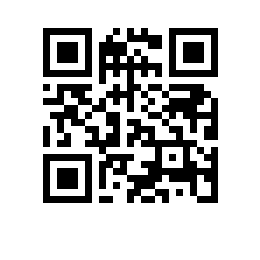 Об утверждении тем, руководителей и консультантов выпускных квалификационных работ студентов образовательной программы «Системная семейная психотерапия» факультета ПРИКАЗЫВАЮ:Утвердить темы выпускных квалификационных работ студентов  курса образовательной программы  «Системная семейная психотерапия» направления подготовки 37.04.01 Психология факультета ,  формы обучения (приложение).Назначить руководителей и консультантов по подготовке выпускных квалификационных работ студентов согласно приложению.Установить предварительный срок представления итогового варианта выпускной квалификационной работы до 20.05.2024.